Título:  ________________________________________________________________________________________________________________________________________________________________Autores:Nombre	                                     Código 		 Programa	                 Tel. Celular_____________________________  ______________   ____________________  ___________________________________________  ______________   ____________________  ______________Director Sugerido:   _______________________________________________________________Área profesional del programa en la que se enmarca el proyecto: _______________________________________________________________________________________________________Planteamiento del Problema: (máximo 400 palabras)Objetivos (Planteamiento inicial)General:Específicos (3 ó 4):Nota: Tener en cuenta que la aprobación de la temática es una guía para formular su anteproyecto y puede ser objeto de modificaciones (título, objetivos y planteamiento del problema).ESPACIO EXCLUSIVO PARA EL COMITÉ DE PROGRAMA: Observaciones:________________________________________________________________________________________________________________________________________________________________________________________________________________________________________________________________________________________________________________________________La temática es: Director asignado:   ________________________________________________________________Firma Director de Programa					Fecha: ____________________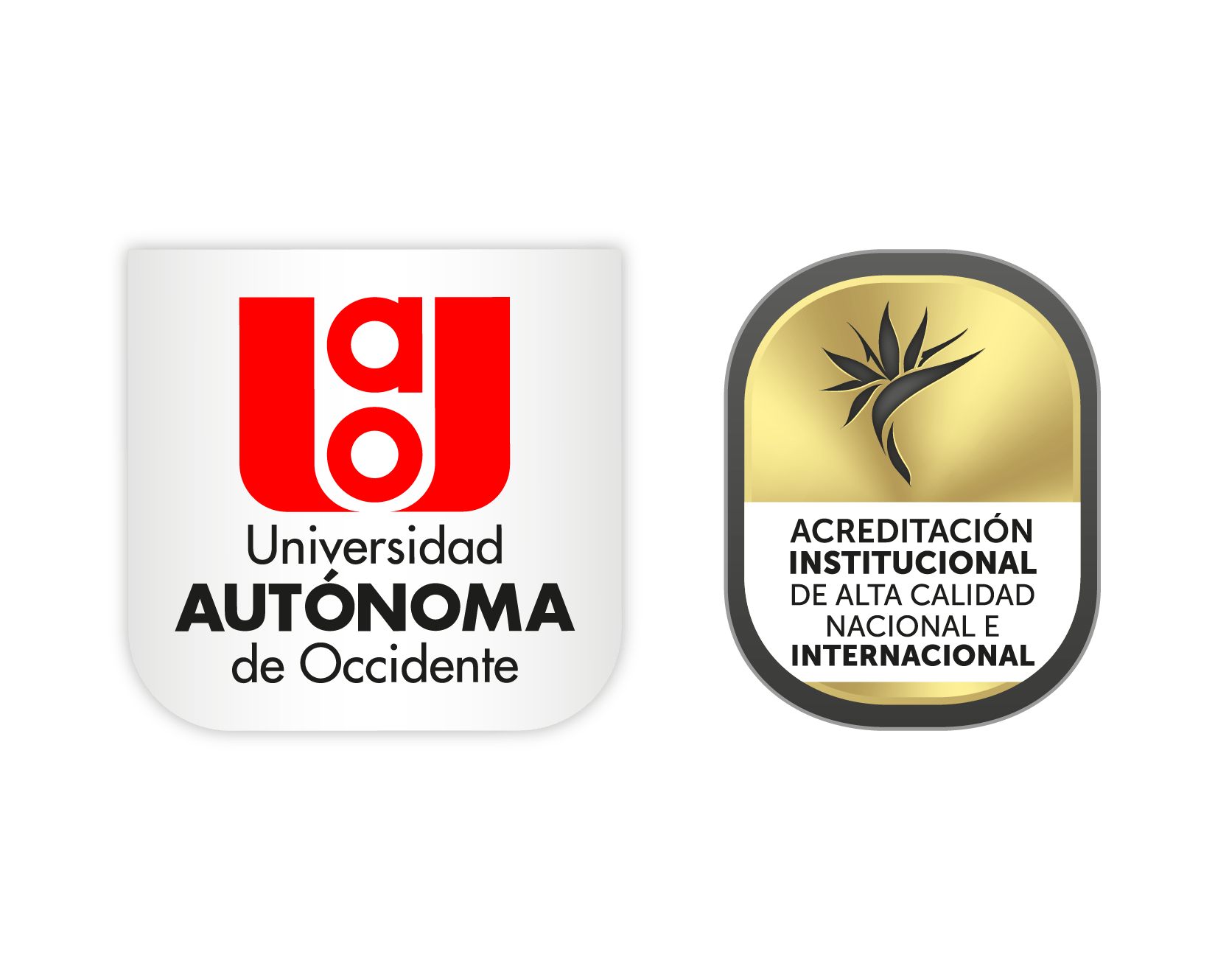 FACULTAD DE INGENIERÍA FICHA RESUMENTRABAJO DE GRADOModalidad:     Proyecto de Grado 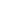 Pasantía de Investigación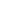 Pasantía Comunitaria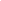 ANÁLISIS DEL TEMA      (marque con X según corresponda)SINOPertinencia: La temática tiene relación con las áreas definidas en el perfil de egreso del programa. Utilidad: Ofrece beneficio para la institución, comunidad o realidad local o nacional.Creatividad: Producirá resultados que antes no existían o empleará un enfoque nuevo. AprobadaAprobada con Modificaciones Rechazada 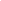 